КИЇВСЬКА ОБЛАСНА ДЕРЖАВНА АДМІНІСТРАЦІЯ РОЗПОРЯДЖЕННЯ від 11 січня 2020 р.                              Київ                                                          № 6Про утворення ради розвитку громад та територій Київської областіВідповідно до пункту 9 статті 39 Закону України «Про місцеві державні адміністрації», на виконання Указу Президента України від 18 грудня 
2019 року № 909/2019 «Про Раду розвитку громад та територій», з метою сприяння налагодженню ефективної взаємодії місцевих органів виконавчої влади з органами місцевого самоврядування у питаннях реалізації пріоритетів державної регіональної політики та механізмів сталого розвитку територіальних громад з урахуванням стандартів Європейської хартії місцевого самоврядування та новітніх підходів у сфері регіонального розвитку, вирішення проблемних питань соціально-економічного розвитку  області:1. Утворити раду розвитку громад та територій Київської області у складі згідно із додатком.2. Затвердити Положення про раду розвитку громад та територій Київської області, що додається.3. Визнати такими, що втратили чинність, розпорядження голови Київської обласної державної адміністрації від 19 травня 2015 року № 167 «Про утворення ради регіонального розвитку Київської області», від 
22 лютого 2019 року № 90 «Про затвердження складу ради регіонального розвитку Київської області».4. Контроль за виконанням цього розпорядження залишаю за собою.Голова адміністрації 			(підпис)		    Олексій ЧЕРНИШОВДодатокдо розпорядження голови адміністрації11 січня 2020 року № 6СКЛАДради розвитку громад та територій Київської областіЧлени ради:Директор департаменту економічного розвитку і торгівлі адміністрації				(підпис)		    Ярослав ВИШНЯЗАТВЕРДЖЕНО Розпорядження голови Київської обласної державної адміністрації11 січня 2020 року № 6П О Л О Ж Е Н Н Япро раду розвитку громад та територій Київської області1. Рада розвитку громад та територій Київської області (далі – Рада) є консультативно-дорадчим органом, утвореним головою обласної державної адміністрації.2. Рада у своїй діяльності керується Конституцією та законами України, актами Президента України, Кабінету Міністрів України, розпорядженнями голови обласної державної адміністрації, іншими актами законодавства, а також цим Положенням.3. Основними завданнями Ради є:1) сприяння налагодженню ефективної взаємодії державних органів, місцевих органів виконавчої влади з органами місцевого самоврядування щодо удосконалення державного будівництва, напрацювання новітніх підходів у сфері регіонального розвитку;2) проведення консультацій стосовно актуальних питань розвитку територіальних громад, забезпечення збалансованого соціально-економічного розвитку, підвищення їх інвестиційної привабливості та конкурентоспроможності;3) сприяння ефективній реалізації реформи місцевого самоврядування, територіальної організації влади та адміністративно-територіального устрою, інших реформ із децентралізації влади;4) обговорення проєктів нормативно-правових актів у сфері регіональної політики, проєктів державних цільових програм економічного, науково-технічного, соціального, національно-культурного розвитку та охорони довкілля з метою врахування у таких проєктах інтересів територіальних громад;5) вивчення та узагальнення міжнародного досвіду у сфері територіального розвитку, розвитку місцевого самоврядування та здійснення заходів щодо його практичної реалізації, зокрема з урахуванням стандартів Європейської хартії місцевого самоврядування;26) моніторинг стану виконання актів Президента України з питань державної регіональної політики та підготовка пропозицій щодо підвищення рівня виконавської дисципліни;7) аналіз законодавства України з питань регіонального розвитку, місцевого самоврядування та територіальної організації влади, підготовка пропозицій щодо його удосконалення.4. Рада для виконання покладених на неї завдань має право в установленому порядку:1) запитувати та одержувати від місцевих органів виконавчої влади, органів місцевого самоврядування та їх всеукраїнських асоціацій, громадських об'єднань, підприємств, установ, організацій необхідну інформацію, документи і матеріали;2) створювати тимчасові робочі групи, інші робочі органи для розроблення та детального опрацювання окремих питань, що належать до компетенції Ради, визначати порядок їх роботи, залучати до роботи в таких групах експертів і фахівців (відповідно за їх згодою або за погодженням з їх керівниками), координувати та коригувати роботу створених тимчасових робочих груп, заслуховувати їх звіти;3) запрошувати на свої засідання керівників і представників місцевих органів виконавчої влади, органів місцевого самоврядування та їх всеукраїнських асоціацій, громадських об'єднань, підприємств, установ, організацій, вітчизняних та іноземних вчених, експертів;4) залучати для розгляду питань, що належать до компетенції Ради, працівників органів виконавчої влади, підприємств, установ та організацій (за погодженням з їх керівниками), а також незалежних експертів (за їх згодою);5) організовувати та проводити конференції, круглі столи, наради з питань, що належать до компетенції Ради.5. Рада в процесі виконання покладених на неї завдань взаємодіє з усіма консультативними, дорадчими та іншими допоміжними органами і службами, створеними головою обласної державної адміністрації, а також з державними органами, органами місцевого самоврядування та їх всеукраїнськими асоціаціями на території області.6. Рада утворюється у складі голови, заступника голови, виконавчого секретаря та інших членів, які беруть участь у роботі Ради на громадських засадах.Головою Ради є голова обласної державної адміністрації.Виконавчим секретарем Ради є заступник голови обласної державної адміністрації.37. Голова Ради здійснює загальне керівництво діяльністю Ради, визначає порядок її роботи та головує на засіданнях Ради.8. Для забезпечення організації діяльності Ради діє виконавчий комітет Ради у складі виконавчого секретаря Ради, заступників голови облдержадміністрації, які є членами Ради. Виконавчий комітет Ради очолює виконавчий секретар Ради.Виконавчий комітет Ради:1) забезпечує підготовку питань порядку денного та матеріалів до засідань Ради з урахуванням пропозицій членів Ради, державних органів, органів місцевого самоврядування та їх всеукраїнських та територіальних асоціацій, громадських об'єднань, підприємств, установ та організацій;2) здійснює моніторинг стану реалізації рішень Ради;3) затверджує плани діяльності утворених Радою тимчасових робочих груп, інших робочих органів, визначає їх голів, затверджує за поданням голів тимчасових робочих груп персональний склад таких груп, координує їх роботу;4) звітує перед Радою про свою діяльність.Засідання виконавчого комітету Ради скликається виконавчим секретарем Ради в разі потреби. Рішення виконавчого комітету Ради приймаються консенсусом.9. Виконавчий секретар Ради:1) скликає за дорученням Голови Ради засідання Ради;2) забезпечує ведення протоколів засідань Ради;3) організовує роботу виконавчого комітету Ради, підписує прийняті ним рішення;4) регулярно інформує Голову Ради та інших членів Ради про стан реалізації рішень Ради;5) представляє Раду у відносинах із державними органами, органами місцевого самоврядування та їх всеукраїнськими асоціаціями, громадськими об'єднаннями, підприємствами, установами, організаціями;6) виконує за дорученням Голови Ради інші завдання.10. Основною організаційною формою роботи Ради є засідання, які проводяться за потреби.Засідання Ради є правомочним, якщо на ньому присутні не менше половини від затвердженого складу Ради.11. Рішення Ради приймаються більшістю голосів присутніх на засіданні членів Ради шляхом відкритого голосування. У разі рівного розподілу голосів голос Голови Ради є вирішальним.4За результатами засідання оформлюється протокол, який підписується виконавчим секретарем Ради.Рішення Ради носять рекомендаційний характер та можуть надсилатися для розгляду місцевим органам виконавчої влади, органам місцевого самоврядування, підприємствам, установам та організаціям.У разі необхідності рішення Ради реалізуються шляхом видання в установленому порядку розпоряджень голови обласної державної адміністрації.12. Рада інформує громадськість про свою діяльність та прийняті нею рішення. Інформація про діяльність Ради та підготовлені нею матеріали розміщуються на офіційному вебсайті обласної державної адміністрації.13. Організаційне та протокольне забезпечення засідань Ради здійснюється управлінням організаційної роботи та взаємодії з органами виконавчої влади та органами місцевого самоврядування апарату обласної державної адміністрації.Виконавчий секретар Ради може залучати до роботи Ради структурні підрозділи обласної державної адміністрації та давати доручення їх керівникам, які пов’язані з консультативним, інформаційним та експертно-аналітичним забезпеченням діяльності Ради, її тимчасових робочих груп та інших робочих органів.14. Рада використовує в роботі бланки зі своїм найменуванням.Директор департаменту економічного розвитку і торгівлі адміністрації				(підпис)		    Ярослав ВИШНЯЧернишовОлексій Михайлович--голова Київської облдержадміністрації,голова ради голова Київської облдержадміністрації,голова ради СтариченкоМикола Анатолійович                  -голова Київської обласної ради, заступник голови ради (за згодою)голова Київської обласної ради, заступник голови ради (за згодою)Володін Василь Геннадійович-заступник голови Київської облдержадміністрації, виконавчий секретар ради          заступник голови Київської облдержадміністрації, виконавчий секретар ради          Аксенов Ігор Миколайович-директор департаменту з питань цивільного захисту та ліквідації наслідків Чорнобильської катастрофи Київської облдержадміністраціїдиректор департаменту з питань цивільного захисту та ліквідації наслідків Чорнобильської катастрофи Київської облдержадміністраціїБагінська Ірина Анатоліївна-виконуюча обов’язки голови Макарівської райдержадміністрації виконуюча обов’язки голови Макарівської райдержадміністрації БайчасВладислав Михайлович-голова Бориспільської районної ради (за згодою)голова Бориспільської районної ради (за згодою)голова Бориспільської районної ради (за згодою)голова Бориспільської районної ради (за згодою)БаласиновичНаталія Олександрівна-голова Васильківської районної ради (за згодою)голова Васильківської районної ради (за згодою)голова Васильківської районної ради (за згодою)голова Васильківської районної ради (за згодою)Барчан Віктор Анатолійович-виконуючий обов’язки голови Бородянської райдержадміністрації виконуючий обов’язки голови Бородянської райдержадміністрації Бігарі Наталія Володимирівна-голова постійної комісії Київської обласної ради з питань охорони здоров’я, материнства, дитинства, соціального захисту населення та пенсіонерів (за згодою)голова постійної комісії Київської обласної ради з питань охорони здоров’я, материнства, дитинства, соціального захисту населення та пенсіонерів (за згодою)БочкарьовАнатолій Борисович-голова Великодимерської селищної об’єднаної територіальної громади Броварського району (за згодою)голова Великодимерської селищної об’єднаної територіальної громади Броварського району (за згодою)2Продовження додатка2Продовження додаткаБуковськийРоман Володимирович-голова постійної комісії Київської обласної ради з питань сім'ї, молодіжної політики, фізичної культури, спорту і туризму (за згодою)голова постійної комісії Київської обласної ради з питань сім'ї, молодіжної політики, фізичної культури, спорту і туризму (за згодою)БулкотВадим Сергійович-голова Калинівської селищної об’єднаної територіальної громади Броварського району(за згодою)голова Калинівської селищної об’єднаної територіальної громади Броварського району(за згодою)ВареніченкоОлександр Павлович-голова Баришівської селищної об’єднаної територіальної громади Баришівського району (за згодою)голова Баришівської селищної об’єднаної територіальної громади Баришівського району (за згодою)Васильонок Сергій Володимирович-виконуючий обов’язки начальника управління культури, національностей та релігій Київської облдержадміністрації виконуючий обов’язки начальника управління культури, національностей та релігій Київської облдержадміністрації ВишняЯрослав Валерійович-директор департаменту економічного розвитку і торгівлі Київської облдержадміністраціїдиректор департаменту економічного розвитку і торгівлі Київської облдержадміністраціїВовчанівськийВасиль Петрович-голова Ташанської сільської об’єднаної територіальної громади Переяслав-Хмельницького району(за згодою)голова Ташанської сільської об’єднаної територіальної громади Переяслав-Хмельницького району(за згодою)ВознийОлександр Павлович-виконуючий обов’язки голови Тетіївської райдержадміністрації виконуючий обов’язки голови Тетіївської райдержадміністрації ГайдайПетро Володимирович-голова Яготинської районної ради (за згодою)голова Яготинської районної ради (за згодою)голова Яготинської районної ради (за згодою)голова Яготинської районної ради (за згодою)Гринчук 
Віталій Юрійович-голова Узинської міської об’єднаної територіальної громади Білоцерківського району (за згодою)голова Узинської міської об’єднаної територіальної громади Білоцерківського району (за згодою)ГришаВасиль Васильович-голова Сквирської районної ради (за згодою)голова Сквирської районної ради (за згодою)голова Сквирської районної ради (за згодою)голова Сквирської районної ради (за згодою)Гришко  Сергій Миколайович-голова Броварської районної ради (за згодою)голова Броварської районної ради (за згодою)голова Броварської районної ради (за згодою)голова Броварської районної ради (за згодою)ГулакОлександр Олександрович-голова Макарівської районної ради (за згодою)голова Макарівської районної ради (за згодою)голова Макарівської районної ради (за згодою)голова Макарівської районної ради (за згодою)ГуменюкВолодимир Антонович-голова Баришівської районної ради (за згодою)голова Баришівської районної ради (за згодою)голова Баришівської районної ради (за згодою)голова Баришівської районної ради (за згодою)Гусятинський Дмитро Миколайович-голова Києво-Святошинської районної ради (за згодою)голова Києво-Святошинської районної ради (за згодою)голова Києво-Святошинської районної ради (за згодою)голова Києво-Святошинської районної ради (за згодою)3Продовження додатка 3Продовження додатка 3Продовження додатка 3Продовження додатка ДанчинОлексій Олександрович-виконуючий обов’язки голови Вишгородської райдержадміністрації виконуючий обов’язки голови Вишгородської райдержадміністрації ДевкоТимофій Петрович-голова Дівичківської сільської об’єднаної територіальної громади Переяслав-Хмельницького району (за згодою)голова Дівичківської сільської об’єднаної територіальної громади Переяслав-Хмельницького району (за згодою)Дехтярчук Олександр Володимирович-Виконавчий директор Київського регіонального                              відділення Асоціація міст УкраїниВиконавчий директор Київського регіонального                              відділення Асоціація міст УкраїниДикий 
Геннадій Анатолійович-Білоцерківський міський голова (за згодою)Білоцерківський міський голова (за згодою)ДобрянськийЯрослав Вікторович-заступник голови Київської обласної ради (за згодою)заступник голови Київської обласної ради (за згодою)Довгаль Костянтин Костянтинович-виконуючий обов’язки директора департаменту агропромислового розвитку Київської облдержадміністраціївиконуючий обов’язки директора департаменту агропромислового розвитку Київської облдержадміністраціїДорофеєвМаксим Олександрович-начальник управління з питань оборонної роботи та взаємодії з правоохоронними органами Київської облдержадміністраціїначальник управління з питань оборонної роботи та взаємодії з правоохоронними органами Київської облдержадміністраціїДяченкоВ’ячеслав Михайлович-голова Богуславської міської об’єднаної територіальної громади Богуславського району (за згодою)голова Богуславської міської об’єднаної територіальної громади Богуславського району (за згодою)ЄркоГеоргій Миколайович-голова Бородянської районної ради (за згодою)голова Бородянської районної ради (за згодою)голова Бородянської районної ради (за згодою)голова Бородянської районної ради (за згодою)ЖердєваІрина Миколаївна-виконуюча обов’язки директора департаменту комунікацій та взаємодії з громадськістю Київської облдержадміністраціївиконуюча обов’язки директора департаменту комунікацій та взаємодії з громадськістю Київської облдержадміністраціїЖуберНаталія Вікторівна-голова Тетіївської районної ради (за згодою)голова Тетіївської районної ради (за згодою)голова Тетіївської районної ради (за згодою)голова Тетіївської районної ради (за згодою)ЗамирайлоВолодимир Миколайович-голова Богуславської районної ради (за згодою)голова Богуславської районної ради (за згодою)голова Богуславської районної ради (за згодою)голова Богуславської районної ради (за згодою)ІвченкоОлександр Миколайович-голова Згурівської районної ради (за згодою)голова Згурівської районної ради (за згодою)голова Згурівської районної ради (за згодою)голова Згурівської районної ради (за згодою)Ільєнко Лариса Олександрівна-голова Обухівської районної ради (за згодою)голова Обухівської районної ради (за згодою)голова Обухівської районної ради (за згодою)голова Обухівської районної ради (за згодою)4Продовження додатка 4Продовження додатка 4Продовження додатка 4Продовження додатка ІльницькийОлександр Іванович-виконуючий обов’язки голови Поліської райдержадміністрації виконуючий обов’язки голови Поліської райдержадміністрації ІоновМаксим Миколайович-директор департаменту охорони здоров’я Київської облдержадміністраціїдиректор департаменту охорони здоров’я Київської облдержадміністраціїКаменєва Соф’я Арсеніївна-директор Державного архіву Київської областідиректор Державного архіву Київської областіКармазін Сергій Вікторович-голова постійної комісії Київської обласної ради з питань соціально-економічного розвитку, промисловості, підприємництва, торгівлі, регуляторної, інноваційно-інвестиційної політики, зовнішньоекономічних зв’язків та фінансового забезпечення розвитку області (за згодою)голова постійної комісії Київської обласної ради з питань соціально-економічного розвитку, промисловості, підприємництва, торгівлі, регуляторної, інноваційно-інвестиційної політики, зовнішньоекономічних зв’язків та фінансового забезпечення розвитку області (за згодою)КачкалдаПетро Григорович-голова Переяслав-Хмельницької районної ради (за згодою) голова Переяслав-Хмельницької районної ради (за згодою) голова Переяслав-Хмельницької районної ради (за згодою) голова Переяслав-Хмельницької районної ради (за згодою) Киреєва Вікторія Станіславівна-директор департаменту екології та природних ресурсів Київської облдержадміністраціїдиректор департаменту екології та природних ресурсів Київської облдержадміністраціїКириченкоРостислав Миколайович-голова Вишгородської районної ради (за згодою)голова Вишгородської районної ради (за згодою)голова Вишгородської районної ради (за згодою)голова Вишгородської районної ради (за згодою)КлименкоМикола Федорович-голова Броварської райдержадміністрації голова Броварської райдержадміністрації Клюковська Раїса Феліксівна-голова Ковалівської сільської об’єднаної територіальної громади Васильківського району(за згодою)голова Ковалівської сільської об’єднаної територіальної громади Васильківського району(за згодою)КонопчукОлександр Григорович-голова Рокитнянської районної ради (за згодою)голова Рокитнянської районної ради (за згодою)голова Рокитнянської районної ради (за згодою)голова Рокитнянської районної ради (за згодою)КоркачАндрій Григорович-виконуючий обов’язки голови Переяслав-Хмельницької райдержадміністрації виконуючий обов’язки голови Переяслав-Хмельницької райдержадміністрації Король Галина Миколаївна-директор департаменту житлово-комунального господарства та енергоефективності Київської облдержадміністраціїдиректор департаменту житлово-комунального господарства та енергоефективності Київської облдержадміністраціїКостінТарас Вікторович -Переяславський міський голова (за згодою)Переяславський міський голова (за згодою)Переяславський міський голова (за згодою)5Продовження додатка 5Продовження додатка 5Продовження додатка КошикАртем Леонідович-виконуючий обов’язки голови Києво-Святошинської райдержадміністраціївиконуючий обов’язки голови Києво-Святошинської райдержадміністраціїКравченко Василь Віталійович-голова Фастівської райдержадміністраціїголова Фастівської райдержадміністраціїКравчукВалерій Віталійович-виконуючий обов’язки директора департаменту регіонального розвитку Київської облдержадміністраціївиконуючий обов’язки директора департаменту регіонального розвитку Київської облдержадміністраціїКрупенкоВіталій Вікторович-голова Зазимської селищної об’єднаної територіальної громади Броварського району(за згодою)голова Зазимської селищної об’єднаної територіальної громади Броварського району(за згодою)Ксьонзенко Валерій Петрович-голова постійної комісії Київської обласної ради з питань бюджету та фінансів (за згодою)голова постійної комісії Київської обласної ради з питань бюджету та фінансів (за згодою)КузьменкоВолодимир Михайлович-голова Володарської районної ради (за згодою)голова Володарської районної ради (за згодою)голова Володарської районної ради (за згодою)голова Володарської районної ради (за згодою)ЛевченкоОлег Анатолійович-голова Баришівської райдержадміністрації голова Баришівської райдержадміністрації ЛевченкоОлександр Миколайович-Обухівський міський голова (за згодою)Обухівський міський голова (за згодою)Обухівський міський голова (за згодою)Лісовик Андрій Вячеславович-заступник голови Київської облдержадміністраціїзаступник голови Київської облдержадміністраціїЛітвіновАндрій Вікторович-виконуючий обов’язки Ірпінського міського голови (за згодою)виконуючий обов’язки Ірпінського міського голови (за згодою)виконуючий обов’язки Ірпінського міського голови (за згодою)ЛукінСергій Юрійович-директор закладу післядипломної освіти «Центр перепідготовки та підвищення кваліфікації працівників органів державної влади, органів місцевого самоврядування, державних підприємств, установ і організацій при Київській облдержадміністрації»директор закладу післядипломної освіти «Центр перепідготовки та підвищення кваліфікації працівників органів державної влади, органів місцевого самоврядування, державних підприємств, установ і організацій при Київській облдержадміністрації»ЛяхМарія Олександрівна-голова Студениківської сільської об’єднаної територіальної громади Переяслав-Хмельницького району (за згодою)голова Студениківської сільської об’єднаної територіальної громади Переяслав-Хмельницького району (за згодою)Майструк Руслан Володимирович -голова Тетіївської міської об’єднаної територіальної громади (за згодою)голова Тетіївської міської об’єднаної територіальної громади (за згодою)6Продовження додатка6Продовження додаткаМалашВіктор Петрович-голова Ставищенської районної ради (за згодою)голова Ставищенської районної ради (за згодою)голова Ставищенської районної ради (за згодою)голова Ставищенської районної ради (за згодою)МацківОлена Андріївна-керівник апарату Київської облдержадміністраціїкерівник апарату Київської облдержадміністраціїМещанІгор Вікторович-директор департаменту соціального захисту населення Київської облдержадміністраціїдиректор департаменту соціального захисту населення Київської облдержадміністраціїМозговий
Валерій Миколайович-голова Згурівської райдержадміністрації голова Згурівської райдержадміністрації НазаренкоДмитро Юрійович-заступник голови Київської облдержадміністраціїзаступник голови Київської облдержадміністраціїНетяжукМихайло Володимирович-Фастівський міський голова (за згодою)Фастівський міський голова (за згодою)Фастівський міський голова (за згодою)Онопрієнко-КапустінаНаталія Василівна-начальник служби у справах дітей та сім’ї Київської облдержадміністраціїначальник служби у справах дітей та сім’ї Київської облдержадміністраціїПалагутаОлександр Михайлович-голова Циблівської сільської об’єднаної територіальної громади Переяслав-Хмельницького району(за згодою)голова Циблівської сільської об’єднаної територіальної громади Переяслав-Хмельницького району(за згодою)Пашун Олена Василівна-голова Томашівської сільської об’єднаної територіальної громади Фастівського району (за згодою)голова Томашівської сільської об’єднаної територіальної громади Фастівського району (за згодою)Пентелейчук    Андрій В'ячеславович-виконуючий обов’язки голови Володарської райдержадміністрації виконуючий обов’язки голови Володарської райдержадміністрації ПетренкоВолодимир Васильович-голова Глевахівської селищної об’єднаної територіальної громади Васильківського району(за згодою)голова Глевахівської селищної об’єднаної територіальної громади Васильківського району(за згодою)Плаксун Світлана Анатоліївна-голова Медвинської сільської об’єднаної територіальної громади Богуславського району (за згодою)голова Медвинської сільської об’єднаної територіальної громади Богуславського району (за згодою)ПлащенкоЄвген Миколайович-директор департаменту містобудування, архітектури та земельних відносин облдержадміністраціїдиректор департаменту містобудування, архітектури та земельних відносин облдержадміністраціїПопатенкоМарина Миколаївна-начальник управління молодіжної політики та національно-патріотичного виховання Київської облдержадміністраціїначальник управління молодіжної політики та національно-патріотичного виховання Київської облдержадміністрації7Продовження додатка7Продовження додаткаПотієнкоВалерій Іванович-голова Іванківської районної ради (за згодою)голова Іванківської районної ради (за згодою)голова Іванківської районної ради (за згодою)голова Іванківської районної ради (за згодою)ПриліпкоОлег Юрійович-виконуючий обов’язки голови Рокитнянської райдержадміністрації виконуючий обов’язки голови Рокитнянської райдержадміністрації виконуючий обов’язки голови Рокитнянської райдержадміністрації виконуючий обов’язки голови Рокитнянської райдержадміністрації Проценко Олександр Петрович-виконуючий обов’язки голови Обухівської райдержадміністрації виконуючий обов’язки голови Обухівської райдержадміністрації РепетаВолодимир Ярославович-голова Ставищенської райдержадміністрації РибченкоСергій Вікторович-виконуючий обов’язки начальника управління інфраструктури Київської облдержадміністраціївиконуючий обов’язки начальника управління інфраструктури Київської облдержадміністраціїРоговаВіра Борисівна-директор департаменту освіти і науки Київської облдержадміністраціїРудніченкоАнатолій Миколайович-голова Пісківської селищної об’єднаної територіальної громади Бородянського району (за згодою)СабадашВолодимир Іванович-Васильківський міський голова (за згодою)Васильківський міський голова (за згодою)Васильківський міський голова (за згодою)СавенкоВіталій Миколайович-голова Миронівської міської об’єднаної територіальної громади Миронівського району(за згодою)голова Миронівської міської об’єднаної територіальної громади Миронівського району(за згодою)Савчук Юрій Степанович-виконуючий обов’язки голови Білоцерківської райдержадміністрації виконуючий обов’язки голови Білоцерківської райдержадміністрації СадовськийРуслан Миколайович-виконуючий обов’язки голови Бориспільської райдержадміністрації виконуючий обов’язки голови Бориспільської райдержадміністрації СалатаОлександр Петрович-виконуючий обов’язки голови Богуславської райдержадміністрації виконуючий обов’язки голови Богуславської райдержадміністрації 8Продовження додатка8Продовження додаткаСапожкоІгор Васильович-Броварський міський голова (за згодою)Броварський міський голова (за згодою)Броварський міський голова (за згодою)СахарукОлександр Васильович-голова Бородянської селищної об’єднаної територіальної громади Бородянського району(за згодою)голова Бородянської селищної об’єднаної територіальної громади Бородянського району(за згодою)СвириденкоТетяна Дмитрівна-виконуюча обов’язки голови Іванківської райдержадміністрації виконуюча обов’язки голови Іванківської райдержадміністрації СеменоваТетяна Миколаївна-перший заступник голови Київської обласної ради (за згодою)перший заступник голови Київської обласної ради (за згодою)СемцовІван Михайлович-голова Кагарлицької районної ради (за згодою)голова Кагарлицької районної ради (за згодою)голова Кагарлицької районної ради (за згодою)голова Кагарлицької районної ради (за згодою)СиваненкоГеннадій Павлович-голова Фастівської районної ради (за згодою)голова Фастівської районної ради (за згодою)голова Фастівської районної ради (за згодою)голова Фастівської районної ради (за згодою)СинюкСвітлана Миколаївна-виконуюча обов’язки голови Кагарлицької райдержадміністрації виконуюча обов’язки голови Кагарлицької райдержадміністрації СкляровОлександр Іванович-перший заступник голови Київської обласної державної адміністраціїперший заступник голови Київської обласної державної адміністраціїСлавінськаОксана Вікторівна-виконуюча обов’язки голови Сквирської райдержадміністрації виконуюча обов’язки голови Сквирської райдержадміністрації СлепченкоАндрій Миколайович-голова Поліської районної ради (за згодою)голова Поліської районної ради (за згодою)голова Поліської районної ради (за згодою)голова Поліської районної ради (за згодою)СтойкоОлена Михайлівна-начальник управління організаційної роботи та взаємодії з органами виконавчої влади та органами місцевого самоврядування апарату Київської облдержадміністраціїначальник управління організаційної роботи та взаємодії з органами виконавчої влади та органами місцевого самоврядування апарату Київської облдержадміністраціїСухенкоТетяна Петрівна-виконуюча обов’язки голови Яготинської райдержадміністрації виконуюча обов’язки голови Яготинської райдержадміністрації Татаренко Віра Іванівна-директор департаментуфінансів Київської облдержадміністраціїдиректор департаментуфінансів Київської облдержадміністраціїТимофєєвСергій Олександрович-начальник управління фізичної культури і спорту Київської облдержадміністраціїначальник управління фізичної культури і спорту Київської облдержадміністрації9Продовження додатка9Продовження додаткаТимченкоВолодимир Григорович-Березанський міський голова (за згодою)Березанський міський голова (за згодою)Березанський міський голова (за згодою)ТоркуновОлег Миколайович-заступник голови Київської облдержадміністраціїзаступник голови Київської облдержадміністраціїУдовиченкоВолодимир  Петрович-голова постійної комісії Київської обласної ради з питань місцевого самоврядування, децентралізації та адміністративно-територіального устрою (за згодою)голова постійної комісії Київської обласної ради з питань місцевого самоврядування, децентралізації та адміністративно-територіального устрою (за згодою)Ульянова Наталія Юріївна-голова громадської ради при Київській облдержадміністраціїголова громадської ради при Київській облдержадміністраціїУрожай   Людмила Борисівна-голова Таращанської районної ради(за згодою)голова Таращанської районної ради(за згодою)голова Таращанської районної ради(за згодою)голова Таращанської районної ради(за згодою)УсикВалентина Сергіївна-голова Миронівської районної ради (за згодою)голова Миронівської районної ради (за згодою)голова Миронівської районної ради (за згодою)голова Миронівської районної ради (за згодою)Федоровська Лариса Павлівна-виконуюча обов’язки голови Калитянської селищної об’єднаної територіальної громади Броварського району (за згодою)виконуюча обов’язки голови Калитянської селищної об’єднаної територіальної громади Броварського району (за згодою)ФедорукАнатолій Петрович-Бучанський міський голова (за згодою)Бучанський міський голова (за згодою)Бучанський міський голова (за згодою)Федорчук Анатолій Соловйович-Бориспільський міський голова (за згодою)Бориспільський міський голова (за згодою)Бориспільський міський голова (за згодою)ФомічевЮрій Кирилович-Славутицький міський голова (за згодою)Славутицький міський голова (за згодою)Славутицький міський голова (за згодою)Фурсенко Микола Іванович-голова Фурсівської сільської об’єднаної територіальної громади Білоцерківського району (за згодою)голова Фурсівської сільської об’єднаної територіальної громади Білоцерківського району (за згодою)ЧервенкоЄвгеній Миколайович-виконуючий обов’язки голови Васильківської райдержадміністрації виконуючий обов’язки голови Васильківської райдержадміністрації 10Продовження додатка10Продовження додаткаЧерногодІгор Іванович-голова Миронівської райдержадміністрації голова Миронівської райдержадміністрації ЧорненькаКрістіна Іванівна-виконуюча обов’язки Ржищівського міського голови (за згодою)виконуюча обов’язки Ржищівського міського голови (за згодою)виконуюча обов’язки Ржищівського міського голови (за згодою)ШевченкоВолодимир Олексійович-голова  Білоцерківської районної ради 
(за згодою)голова  Білоцерківської районної ради 
(за згодою)голова  Білоцерківської районної ради 
(за згодою)голова  Білоцерківської районної ради 
(за згодою)ШостакЮрій Вікторович-виконуючий обов’язки голови Таращанської райдержадміністрації виконуючий обов’язки голови Таращанської райдержадміністрації 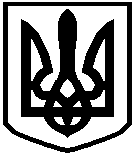 